1. B TÝDENNÍ PLÁN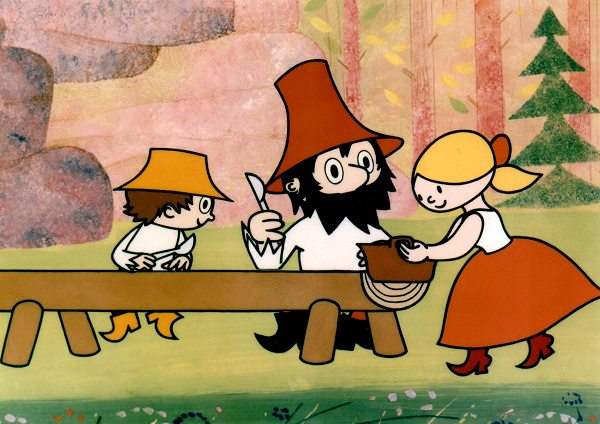 27. týden	(19. 3. – 23. 3. 2018) JMÉNO: …………………………………………CO SE BUDEME UČIT?JAK SE MI DAŘÍ?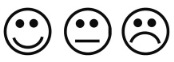 ČTENÍSlabikář str. 72 – 75- Sluchová analýza a syntéza- Dělení slov na slabiky- Opakování probraných    písmen - Čtení slabik, slov a vět- Vyvození písmen Ch, ch.Čtu tiskací písmena, slabiky, dodržuji jejich délku a spojuji je do slov a slova do vět.Čtu psací písmena, slabiky, dodržuji jejich délku a spojuji je do slov a slova do vět. Rozumím přečtenému textu.PSANÍPísanka 3 str.21-24- Rozvoj jemné motoriky- Správný úchop a sezení- Nácvik písmene T, slabik a slov. Umím opsat psací písmena, slabiky a slova s písmeny, která jsme se učili.Umím přepsat písmena a slabiky s písmeny, která jsme se učili.Zvládám diktát písmen, slabik a slov.MATEMATIKAMatematika str. 26-27- Počítáme do 18- Sčítání a odčítání do 18- Slovní úlohy- Krokování, hadi- Autobus, součtové trojúhelníky- ParketyZvládám sčítání a odčítání do 18 (krokování). Dokáži postavit stavbu dle předlohy.Rozumím a umím vyřešit slovní úlohy.PRVOUKAPrvouka str. 51-52- Jaro- Příroda na jařePoznám 3 jarní rostliny.Vyjmenuji mláďata hospodářských zvířat.CHOVÁNÍVím, jak se mám chovat v hodinách.Dávám pozor při hodině a vždy vím, kde pracujeme.Nevykřikuji a hlásím se.